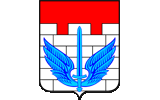 ГЛАВА 7 Предложения по строительству, реконструкции и техническому перевооружению источников тепловой энергииЛокомотивного городского округа2022 годСОДЕРЖАНИЕ:	7.1. Описание условий организации централизованного теплоснабжения, индиви-дуального теплоснабжения, а также поквартирного отопления…………..…………..…………3	7.2. Описание текущей ситуации, связанной с ранее принятыми в соответствии с законодательством РФ об электроэнергетике решениями, об отнесении генерирующих  объектов к генерирующим объектам, мощность которых поставляется в вынужденном режи-ме в целях обеспечения надежного теплоснабжения потребителей……….………..…………..4	7.3. Анализ надежности и качества теплоснабжения для случаев отнесения  генери-рующего объекта к объектам, вывод которых из эксплуатации может привести к нарушению надежности теплоснабжения (при отнесении такого генерирующего объекта к объектам, электрическая мощность которых поставляется в вынужденном режиме  в целях обеспечения надежного теплоснабжения потребителей, в соответствующем году долгосрочного конку-рентного отбора мощности на оптовом рынке электрической энергии (мощности) на соот-ветствующий период), в соответствии с методическими  указаниями по разработке схем теплоснабжения……………………………………………………………………………….…….4	7.4. Обоснование предлагаемых для строительства источников тепловой энергии, функционирующих в режиме комбинированной выработки электрической и тепловой энер-гии, для обеспечения перспективных тепловых нагрузок…….……………………………...….4	7.5. Обоснование предлагаемых для реконструкции действующих источников   теп-ловой энергии, функционирующих в режиме комбинированной выработки электрической и тепловой энергии, для обеспечения перспективных приростов тепловых нагрузок…………..4	7.6. Обоснование предложений по переоборудованию котельных в источники    тепловой энергии, функционирующие в режиме комбинированной выработки электричес-кой и тепловой энергии, с выработкой электроэнергии на собственные нужды  теплоснаб-жающей организации в отношении источника тепловой энергии, на базе существующих и перспективных тепловых нагрузок………………………………………..…………..…………...4	7.7. Обоснование предлагаемых для реконструкции котельных с увеличением зоны их действия путем включения в нее зон действия, существующих источников тепловой энергии…………………………………………………………………………………..…………...5	7.8.  Обоснование предлагаемых для перевода в пиковый режим работы  котельных по отношению к источникам тепловой энергии, функционирующим в режиме комбинирован-ной выработки электрической и тепловой энергии…………………………………………...….5	7.9. Обоснование предложений по расширению зон действия действующих источ-ников тепловой энергии, функционирующих в режиме комбинированной выработки электри-ческой и тепловой энергии……………………………………………………………………..…..5	7.10. Обоснование предлагаемых для вывода в резерв и (или) вывода из эксплуатации котельных при передаче тепловых нагрузок на другие источники тепловой энергии…………………………………………………………………………………………..…..5	7.11. Обоснование организации индивидуального теплоснабжения в зонах застройки поселения малоэтажными жилыми зданиями…………………………………..…….5	7.12. Обоснование перспективных балансов производства и потребления тепловой мощности источников тепловой энергии и теплоносителя и присоединенной тепловой нагрузки в каждой из систем теплоснабжения городского поселения……………………........6	7.13. Анализ целесообразности ввода новых и реконструкции существующих   источников тепловой энергии с использованием возобновляемых источников энергии, а также местных видов топлива…………………………………………………………….……..…7	7.14. Обоснование организации теплоснабжения в производственных зонах на   территории городского поселения……………………………………………………….…..…….8	7.15. Результаты расчетов радиуса эффективного теплоснабжения……………..……9	7.1. Описание условий организации централизованного теплоснабжения, индивидуального теплоснабжения, а также поквартирного отопления.НатерриторииЛокомотивного городского округаэксплуатациейисточников теплоснабженияитепловыхсетейсистемыцентрализованноготеплоснабженияосу-ществляется по зонам:1-язона- котельная «Центральная»степловымисетямиисетямиГВСэксплуа-тируетсяАО«Челябоблкоммунэнерго».Теплоснабжающаяорганизациявырабатывает,транспортирует,распределяеттепловуюэнергиюконечнымпотребителямввидегорячейводы.Теплоснабжениеосуществляетсядляжилогофонда, объектовсоцкультбытаипрочихпотребителей.2-я зона– частные газовые источники теплоснабжения, которые эксплуатируются самостоятельно юридическими лицами. Вырабатываемая тепловая энергия используется только для собственных нужд данных объектов. 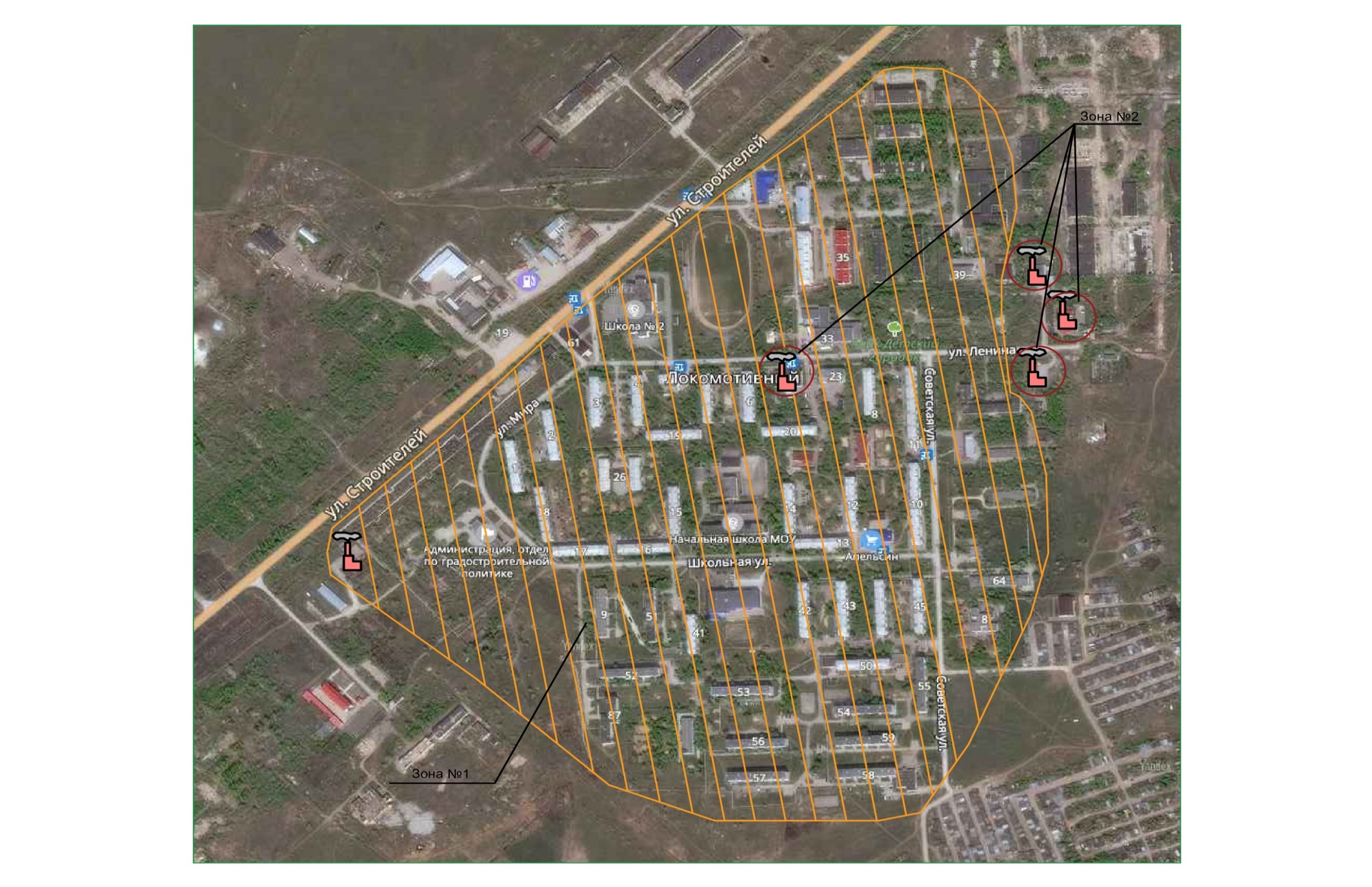 	7.2. Описание текущей ситуации, связанной с ранее принятыми в соответствии с законодательством РФ об электроэнергетике решениями, об отнесении генерирующих  объектов к генерирующим объектам, мощность которых поставляется в вынужденном режиме в целях обеспечения надежного теплоснабжения потребителей.	Генерирующие объекты, на территории Локомотивного городского округа, отсутствуют	7.3. Анализ надежности и качества теплоснабжения для случаев отнесения  генерирующего объекта к объектам, вывод которых из эксплуатации может привести к нарушению надежности теплоснабжения (при отнесении такого генерирующего объек-та к объектам, электрическая мощность которых поставляется в вынужденном режиме  в целях обеспечения надежного теплоснабжения потребителей, в соответствующем году долгосрочного конкурентного отбора мощности на оптовом рынке электрической энергии (мощности) на соответствующий период), в соответствии с методическими  указаниями по разработке схем теплоснабжения.	Генерирующие объекты, на территории Локомотивного городского округа, отсутствуют	7.4. Обоснование предлагаемых для строительства источников тепловой энергии, функционирующих в режиме комбинированной выработки электрической и  тепловой энергии, для обеспечения перспективных тепловых нагрузок.	Строительства источников тепловой энергии, функционирующих в режиме комби-нированной выработки электрической и тепловой энергии на территории Локомотивного городского округа не планируются.	7.5. Обоснование предлагаемых для реконструкции действующих источников   тепловой энергии, функционирующих в режиме комбинированной выработки элект-рической и тепловой энергии, для обеспечения перспективных приростов тепловых нагрузок	Реконструкция действующих источников тепловой энергии, функционирующих в режиме комбинированной выработки электрической и тепловой энергии на территории Локомотивного городского округа не планируются, в виду их отсутствия.	7.6. Обоснование предложений по переоборудованию котельных в источники    тепловой энергии, функционирующие в режиме комбинированной выработки  элект-рической и тепловой энергии, с выработкой электроэнергии на собственные нужды  теплоснабжающей организации в отношении источника тепловой энергии, на базе существующих и перспективных тепловых нагрузок.	Переоборудование котельных в источники источников тепловой энергии, функ-ционирующих в режиме комбинированной выработки электрической и тепловой энергии на территории Локомотивного городского округа не планируются, в виду их отсутствия.	7.7. Обоснование предлагаемых для реконструкции котельных с увеличением зоны их действия путем включения в нее зон действия, существующих источников тепловой энергии.	Реконструкции котельных, с увеличением зоны их действия путем включения в нее зон действия, существующих источников тепловой энергии на территории Локомотивного городского округа не планируются.	7.8.  Обоснование предлагаемых для перевода в пиковый режим работы  ко-тельных по отношению к источникам тепловой энергии, функционирующим в режиме комбинированной выработки электрической и тепловой энергии.	Перевод в пиковый режим работы котельных на территории Локомотивного городского округа по отношению к источникам тепловой энергии, функционирующим в режиме комбинированной выработки электрической и тепловой энергии, не планируется, а функционирующие в режиме комбинированной выработки электрической и тепловой энергии отсутствуют	7.9. Обоснование предложений по расширению зон действия действующих источников тепловой энергии, функционирующих в режиме комбинированной выра-ботки электрической и тепловой энергии.	Расширение зон действия действующих источников тепловой энергии, функционирующих в режиме комбинированной выработки электрической и тепловой энергии не планируется, в виду их отсутствия на территории Локомотивного городского округа.	7.10. Обоснование предлагаемых для вывода в резерв и (или) вывода из эксплуатации котельных при передаче тепловых нагрузок на другие источники тепловой энергии.	Вывод в резерв и (или) вывод из эксплуатации котельных при передаче тепловых нагрузок на другие источники тепловой энергии не планируется на территории Локомотивного городского округа.	7.11. Обоснование организации индивидуального теплоснабжения в зонах застройки поселения малоэтажными жилыми зданиями.Под индивидуальными источниками теплоснабжения понимается теплоснабжение от конкретных индивидуальных источников тепла – газовых, электрокотлов и печного отопления.Малоэтажная застройка (частный сектор) не территории Локомотивного городского округа отсутствует.Вперспективестроительствоиндивидуальногоисточникатеплоснабжения не планируется.Индивидуальноепоквартирноеотоплениевмногоквартирныхжилыхдомахнеприменяетсяи запрещено,всоответствиистребованиямип. 15статьи14ФЗ№190«Отеплоснабжении»«Запрещаетсяпереходнаотоплениежилыхпомещенийвмногоквартирныхдомахсиспользованиеминдивидуальныхквартирныхисточниковтепловойэнергииприналичииосуществлённоговнадлежащемпорядкеподключенияксистемамтеплоснабжениямногоквартирныхдомов». Использованиеавтономныхисточниковтеплоснабженияцелесообразновслучаях:- значительной удаленности от существующих и перспективных тепловых сетей;- малой подключаемой нагрузки (менее 0,01 Гкал/ч);- отсутствия резервов тепловой мощности в границах застройки на данный момент и в рассматриваемой перспективе;- использования тепловой энергии в технологических целях.	7.12. Обоснование перспективных балансов производства и потребления теп-ловой мощности источников тепловой энергии и теплоносителя и присоединенной тепловой нагрузки в каждой из систем теплоснабжения городского поселения.В период до 2027 года, по представленной информации администрации Локомотивного городского округа, строительство новых объектов капитального строительства не планируется.	Перспективные (существующие) объемы  потребления  тепловой энергии и теплоносителя  потребителями тепловой энергии с разделением по видам теплопотребления  представлены в таблице.На период 2021 - 2027 год.     	Перспективные (существующие) потребности в тепловой мощности  потребителями тепловой энергии с разделением по видам теплопотребления  представлены в таблице.	Перспективные балансы тепловой мощности и тепловой нагрузки в зоне действия источника теплоснабжения №1 представлены в таблице	7.13. Анализ целесообразности ввода новых и реконструкции существующих   источников тепловой энергии с использованием возобновляемых источников энергии, а также местных видов топлива.	Ввод новых и реконструкции существующих источников тепловой энергии с использованием возобновляемых источников энергии, а также местных видов топлива на территории Локомотивного городского округа не планируется.	7.14. Обоснование организации теплоснабжения в производственных зонах на   территории городского поселения.Теплоснабжение в производственной зоне, зоне теплоснабжения №2,осуществляется от  3-х собственных источников тепловой энергии. 	- гостиница «Люкс»;	- Поисково-спасательная служба и таможня;	- автомойка.Теплоэнергетические комплексызоны теплоснабжения №2вырабатываюттепловую энергию,в виде горячей воды толькодля собственных производственных нужд	В перспективе на период до 2027 года, не планируется строительство индивидуальных источников теплоснабжения.	7.15. Результаты расчетов радиуса эффективного теплоснабжения.Радиусэффективноготеплоснабжения–максимальноерасстояниеоттеплопотреб-ляющейустановкидоближайшегоисточникатепловойэнергиивсистеметеплоснабжения, припревышениикоторогоподключениетеплопотребляющейустановкикданнойсистеметеплоснабжениянецелесообразнопопричинеувеличениясовокупныхрасходоввсистеметеплоснабжения. Внастоящеевремя, методикаопределениярадиусаэффективноготеплоснабжениянеутвержденафедеральнымиорганамиисполнительнойвластивсферетеплоснабжения. Основнымикритериямиоценкицелесообразностиподключенияновыхпотребителейвзонедействиясистемыцентрализованноготеплоснабженияявляются: - затратынастроительствоновыхучастковтепловойсетииреконструкциюсуществующих; - пропускнаяспособностьсуществующихмагистральныхтепловыхсетей; - затратынаперекачкутеплоносителявтепловыхсетях; - потеритепловойэнергиивтепловыхсетяхприеепередаче; - надежностьсистемытеплоснабжения. Основными критериями оценки целесообразности подключения новых потребителей в зоне действия системы централизованного теплоснабжения являются:затраты на строительство новых участков тепловой сети и реконструкция существующих;пропускная способность существующих магистральных тепловых сетей;затраты на перекачку теплоносителя в тепловых сетях;потери тепловой энергии в тепловых сетях при ее передаче;надежность системы теплоснабжения.Комплексная оценка вышеперечисленных факторов, определяет величину эффективного радиуса теплоснабжения.Потребителей, теплоснабжение которых осуществляется от «Центральной» котельной, следует охарактеризовать как потребителей, приближенных к источнику тепловой энергии. Максимальное расстояние от источника до наиболее удаленного потребителя порядка 3 км.Для расчета радиусов теплоснабжения использованы характеристики объектов теплоснабжения, а также информация о технико-экономических показателях теплоснабжающих и теплосетевых организаций.В качестве центра построения радиуса эффективного теплоснабжения, необходимо рассмотрены источники централизованного теплоснабжения потребителей. Расчету не подлежат следующие категории источников тепловой энергии:- котельные, осуществляющие теплоснабжение 1 потребителя;- котельные, вырабатывающие тепловую энергию исключительно для собственного потребления;- ведомственные котельные, не имеющие наружных тепловых сетей.Радиус эффективного теплоснабжения представляет собой расстояние, при котором увеличение доходов равно по величине возрастанию затрат. За  основу расчета были положено соотношение, представленное в «Нормах по проектированию тепловых сетей», адаптированное к современным условиям в соответствие с изменившейся структурой себестоимости производства и транспорта тепловой энергии.Связь между удельными затратами на производство и транспорт тепловой энергии с радиусом теплоснабжения осуществляется с помощью следующей полуэмпирической зависимости:,,……гдеR - радиус действия тепловой сети (длина главной тепловой магистрали самого протяженного вывода от источника), км;H - потеря напора на трение при транспорте теплоносителя по тепловой магистрали, м.вод.ст.;b - эмпирический коэффициент удельных затрат в единицу тепловой мощности котельной, руб./Гкал/ч;s - удельная стоимость материальной характеристики тепловой сети, руб./м2;B - среднее число абонентов на единицу площади зоны действия источника теплоснабжения, 1/км²;П - теплоплотность района, Гкал/чкм²;Δτ - расчетный перепад температур теплоносителя в тепловой сети, °С;φ - поправочный коэффициент, принимаемый равным 1,3 для ТЭЦ;  1-  для котельных.Дифференцируя полученное соотношение по параметру R,  и приравнивая к нулю производную, можно получить формулу для определения эффективного радиуса теплоснабжения в виде:.Результаты расчета эффективного радиуса теплоснабжения для основных источников теплоснабжения Локомотивного городского округа приведены ниже в таблице Необходимо подчеркнуть, рассмотренный общий подход уместен для получения только самых укрупнённых и приближенных оценок, в основном – для условий нового строительства не только потребителей, но и самих источников теплоснабжения. Для принятия конкретных решений по подключению удалённых потребителей к уже имеющимся источникам целесообразно выполнять конкретные технико-экономические расчёты.	Подключение (технологическое присоединение) к централизованному теплоснабжению потребителей не попадающих в зону №1 является нецелесообразным и не эффективным.	Радиусэффективноготеплоснабжения по источникам тепловой энергии представ-лен на рисунке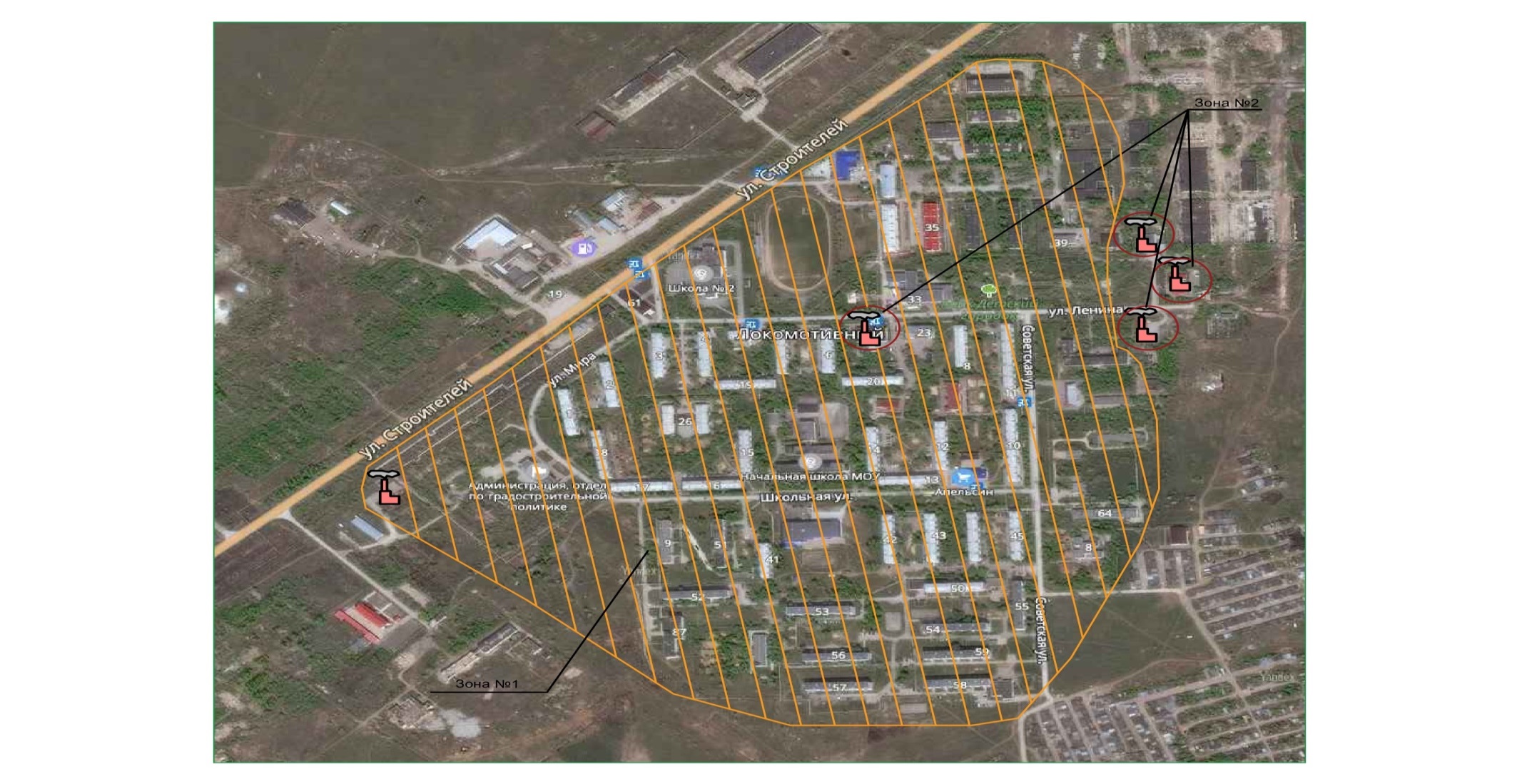 1.Котельная «Центральная»степловымисетямиисетямиГВС.2. Собственные источники тепловой энергии:гостиница «Люкс»; поисково-спасательная служба и таможня; автомойка.Наименование источника теплоснабженияОбъем потребляемой тепловой энергии на отопление, Гкал/годОбъем потребляемой тепловой энергии на вентиляцию, Гкал/годОбъем потребляемой тепловой энергии на ГВС, Гкал/годОбъем тепло-носителя (ГВС), тн/годСуммарный объем потребляемой тепловой энергии, Гкал/годКотельная «Центральная»22 21404 37388,26326 587Наименование источника теплоснабженияТепловая нагрузка на отопление, Гкал/часТепловая нагрузка на вентиляцию, Гкал/часТепловая нагрузка на ГВС, Гкал/часСуммарная тепловая нагрузка, Гкал/часКотельная «Центральная»15,528-1,33116,859Гостиница «Люкс»0,03-0,010,04Поисково-спасательная служба и таможня0,03-0,020,05АвтомойкаИнформация не представленаИнформация не представленаИнформация не представленаИнформация не представлена№ п/пНаименованиеЕд. Изм.ЗначениеЗначение№ п/пНаименованиеЕд. Изм.2019 год2020-2027 год1.Установленная тепловой мощности  основного  оборудования  котельной «Центральная» Гкал/час13,79418,9542.Техническое  ограничение  на использование   установленной   тепловой   мощности основного оборудования  котельной «Центральная» Гкал/час13,79418,9543.Затраты тепловой  мощности  на собственные и хозяйственные нужды  котельной «Центральная» Гкал/час0,0610,0614.Значения тепловой  мощности котельной «Центральная» (нетто)Гкал/час13,73318,895.Потери тепловой энергии в тепловых сетях от котельной «Центральная»Гкал/час1,431,3676.Затраты теплоносителя на компенсацию потерь теплоносителя от котельной «Центральная»тн/час1,431,437.Затраты тепловой  мощности  на хозяйственные нужды в отношении тепловых сетей от котельной «Центральная»Гкал/часнетнет8.Значение резервной  тепловоймощности  котельной «Центральная»Гкал/час- 4,5560,6649.Значения существующей  и  перспективной  тепловой  нагрузки потребителей котельной «Центральная»Гкал/час16,85916,859№ п/пИсточник тепловой энергииКоличество абонен-товПлощадь теплоснабженияПодключенная нагрузка потребителейСреднее число абонентов на 1 км2Расчетный перепад темпера-тур теплоносителя в тепловой сетиТепло-плот-ность районаРадиус оптимального тепло-снабженияПредельный радиус  действия тепловой сетиQподклBΔτПRоптRпредшт.км2Гкал/чшт./км2°СГкал/ч·км2кмкм1Котельная «Центральная»6610,3416,86817,22519,63,84,6